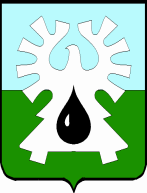 МУНИЦИПАЛЬНОЕ ОБРАЗОВАНИЕ ГОРОД УРАЙХанты-Мансийский автономный округ-ЮграАДМИНИСТРАЦИЯ ГОРОДА УРАЙКомитет по финансам администрации города УрайПРИКАЗот 01.12.2020                                                                                                                          №116-одО перечне и кодах целевых статейрасходов бюджета городского округа Урайна 2021 год и плановый период 2022 и 2023 годови применения кода вида расходов      	В соответствии со статьей 21 Бюджетного кодекса Российской Федерации, руководствуясь постановлением администрации города Урай от 28.06.2019 №1557 «Об утверждении Порядка применения бюджетной классификации Российской Федерации в части, относящейся к бюджету городского округа город Урай», приказом Департамента финансов Ханты-Мансийского автономного округа – Югры «О Порядке определения перечня и кодов целевых статей расходов бюджетов, финансовое обеспечение которых осуществляется за счет межбюджетных субсидий, субвенций и иных межбюджетных трансфертов, имеющих целевое назначение, предоставляемых из бюджета Ханты-Мансийского автономного округа – Югры муниципальным районам и городским округам Ханты-Мансийского автономного округа – Югры, на 2021 – 2023 годы»: 1. Установить перечень и коды целевых статей расходов бюджета городского округа Урай на 2021 год и плановый период 2022 и 2023 годов согласно приложению.	2. Для отражения расходов бюджета городского округа Урай на реализацию мероприятий по информатизации, в части региональных (муниципальных) информационных систем и информационно-коммуникационной инфраструктуры, применять код вида расходов 242 «Закупка товаров, работ, услуг в сфере информационно-коммуникационных технологий».	3. Признать утратившими силу приказы Комитета по финансам администрации города Урай:1) от 24.12.2019 №120-од «О перечне и кодах целевых статей расходов бюджета городского округа город Урай на 2020 год и плановый период 2021 и 2022 годов и применения кода вида расходов»;2) от 31.01.2020 №04-од «О внесении изменений в приложение к приказу Комитета по финансам администрации города Урай от 24.12.2019 №120-од «О перечне и кодах целевых статей расходов бюджета городского округа город Урай на 2020 год и плановый период 2021 и 2022 годов и применения кода вида расходов»; 3) от 30.03.2020 №13-од «О внесении изменений в приложение к приказу Комитета по финансам администрации города Урай от 24.12.2019 №120-од «О перечне и кодах целевых статей расходов бюджета городского округа город Урай на 2020 год и плановый период 2021 и 2022 годов и применения кода вида расходов»; 4) от 15.04.2020 №19-од «О внесении изменений в приложение к приказу Комитета по финансам администрации города Урай от 24.12.2019 №120-од «О перечне и кодах целевых статей расходов бюджета городского округа город Урай на 2020 год и плановый период 2021 и 2022 годов и применения кода вида расходов»; 5) от 29.04.2020 №22-од «О внесении изменений в приложение к приказу Комитета по финансам администрации города Урай от 24.12.2019 №120-од «О перечне и кодах целевых статей расходов бюджета городского округа город Урай на 2020 год и плановый период 2021 и 2022 годов и применения кода вида расходов»; 6) от 28.05.2020 №32-од «О внесении изменений в приложение к приказу Комитета по финансам администрации города Урай от 24.12.2019 №120-од «О перечне и кодах целевых статей расходов бюджета городского округа город Урай на 2020 год и плановый период 2021 и 2022 годов и применения кода вида расходов»; 7) от 16.06.2020 №42-од «О внесении изменений в приложение к приказу Комитета по финансам администрации города Урай от 24.12.2019 №120-од «О перечне и кодах целевых статей расходов бюджета городского округа город Урай на 2020 год и плановый период 2021 и 2022 годов и применения кода вида расходов»; 8) от 22.06.2020 №45-од «О внесении изменений в приложение к приказу Комитета по финансам администрации города Урай от 24.12.2019 №120-од «О перечне и кодах целевых статей расходов бюджета городского округа город Урай на 2020 год и плановый период 2021 и 2022 годов и применения кода вида расходов»; 9) от 15.07.2020 №55-од «О внесении изменений в приложение к приказу Комитета по финансам администрации города Урай от 24.12.2019 №120-од «О перечне и кодах целевых статей расходов бюджета городского округа город Урай на 2020 год и плановый период 2021 и 2022 годов и применения кода вида расходов»; 10) от 31.07.2020 №61-од «О внесении изменений в приложение к приказу Комитета по финансам администрации города Урай от 24.12.2019 №120-од «О перечне и кодах целевых статей расходов бюджета городского округа город Урай на 2020 год и плановый период 2021 и 2022 годов и применения кода вида расходов»;11) от 10.08.2020 №65-од «О внесении изменений в приложение к приказу Комитета по финансам администрации города Урай от 24.12.2019 №120-од «О перечне и кодах целевых статей расходов бюджета городского округа город Урай на 2020 год и плановый период 2021 и 2022 годов и применения кода вида расходов»;12)  от 28.08.2020 №73-од «О внесении изменений в приложение к приказу Комитета по финансам администрации города Урай от 24.12.2019 №120-од «О перечне и кодах целевых статей расходов бюджета городского округа город Урай на 2020 год и плановый период 2021 и 2022 годов и применения кода вида расходов»;13) от 13.11.2020 №107-од «О внесении изменений в приложение к приказу Комитета по финансам администрации города Урай от 24.12.2019 №120-од «О перечне и кодах целевых статей расходов бюджета городского округа город Урай на 2020 год и плановый период 2021 и 2022 годов и применения кода вида расходов»;14) от 01.12.2020 №115-од «О внесении изменений в приложение к приказу Комитета по финансам администрации города Урай от 24.12.2019 №120-од «О перечне и кодах целевых статей расходов бюджета городского округа город Урай на 2020 год и плановый период 2021 и 2022 годов и применения кода вида расходов».4. Настоящий приказ вступает в силу с 1 января 2021 года. 5. Контроль за выполнением приказа возложить на начальника бюджетного управления Комитета по финансам администрации города Урай Зорину Л.В. Председатель                                                                                                                 И.В.ХусаиноваКЦСР – код целевой статьи расходов (ХХ.Х.ХХ – программная (непрограммная) статья расходов и основное мероприятие, региональный проект, ХХХХХ – направление расходов)Приложение
к приказу Комитета по финансам 
администрации города Урай
от 01.12.2020 № 116-одПеречень и коды целевых статей расходов бюджета городского округа Урайна 2021 год и плановый период 2022 и 2023 годов: Приложение
к приказу Комитета по финансам 
администрации города Урай
от 01.12.2020 № 116-одПеречень и коды целевых статей расходов бюджета городского округа Урайна 2021 год и плановый период 2022 и 2023 годов: № п/пКод целевой статьи расходов бюджета (КЦСР*)Наименование целевой статьи расходов бюджета1.02 0 00 00000Муниципальная программа «Развитие образования и молодежной политики в городе Урай» на 2019-2030 годы2.02 1 00 00000Подпрограмма I «Дошкольное образование»      3.02 1 01 00000Основное мероприятие «Поддержка инновационной деятельности дошкольных образовательных организаций» 4.02 1 01 20700Расходы на проведение мероприятий муниципальной программы  5.02 1 01 85160Реализация наказов избирателей депутатам Думы Ханты-Мансийского автономного округа - Югры6.02 1 02 00000Основное мероприятие «Организация мероприятий, направленных на развитие воспитанников дошкольных образовательных организаций»7.02 1 02 20700Расходы на проведение мероприятий муниципальной программы  8.02 1 03 00000Основное мероприятие «Расходы на обеспечение деятельности (оказание услуг) муниципальных организаций дошкольного образования»9.02 1 03 00590Расходы на обеспечение деятельности (оказание услуг) муниципальных учреждений10.02 1 03 84301Обеспечение государственных гарантий на получение образования и осуществления переданных органам местного самоуправления муниципальных образований Ханты-Мансийского автономного округа – Югры отдельных государственных полномочий в области образования (на реализацию программ дошкольного образования муниципальным образовательным организациям)11.02 1 03 85160Реализация наказов избирателей депутатам Думы Ханты-Мансийского автономного округа - Югры12.02 1 04 00000Основное мероприятие «Материальная поддержка воспитания и обучения детей, посещающих дошкольные образовательные организации»13.02 1 04 84050Выплата компенсации части родительской платы за присмотр и уход за детьми в образовательных организациях, реализующих образовательные программы дошкольного образования14.02 2 00 00000Подпрограмма II «Развитие современной инфраструктуры»      15.02 2 01 00000Основное мероприятие «Создание безопасных условий доставки обучающихся на образовательные, культурно-массовые и спортивные мероприятия, к местам отдыха и обратно (обеспечение автобусным транспортом)»16.02 2 01 20700Расходы на проведение мероприятий муниципальной программы  17.02 2 02 00000Основное мероприятие «Строительство, проведение капитального ремонта и реконструкции объектов образования»18.02 2 02 20700Расходы на проведение мероприятий муниципальной программы  19.02 2 05 00000Основное мероприятие «Обеспечение безопасных и комфортных условий обучения, в том числе устранение предписаний надзорных органов»20.02 2 05 20700Расходы на проведение мероприятий муниципальной программы  21.02 2 05 85160Реализация наказов избирателей депутатам Думы Ханты-Мансийского автономного округа - Югры02 2 05 8516022.02 2 06 00000Основное мероприятие «Информатизация системы образования»23.02 2 06 20700Расходы на проведение мероприятий муниципальной программы  24.02 2 E1 00000Региональный проект «Современная школа»25.02 2 E1 20700Расходы на проведение мероприятий муниципальной программы26.02 3 00 00000Подпрограмма III «Общее и дополнительное образование» 27.02 3 01 00000Основное мероприятие «Поддержка инновационной деятельности образовательных организаций» 28.02 3 01 20700Расходы на проведение мероприятий муниципальной программы  29.02 3 02 00000Основное мероприятие «Организация и проведение мероприятий по развитию талантливых детей и молодежи»30.02 3 02 20700Расходы на проведение мероприятий муниципальной программы  31.02 3 03 00000Основное мероприятие «Организация и проведение городского бала выпускников и участие в бале выпускников регионального уровня»32.02 3 03 20700Расходы на проведение мероприятий муниципальной программы  33.02 3 04 00000Основное мероприятие «Реализация мероприятий, направленных на гражданско-патриотическое воспитание молодежи»34.02 3 04 20700Расходы на проведение мероприятий муниципальной программы  35.02 3 05 00000Основное мероприятие «Мероприятия по профилактике правонарушений правил дорожного движения (проведение и участие в мероприятиях городского, окружного, федерального уровней), приобретение учебного оборудования по правилам дорожного движения»36.02 3 05 20700Расходы на проведение мероприятий муниципальной программы  37.02 3 06 00000Основное мероприятие «Мероприятия, способствующие развитию детских органов самоуправления (проведение и участие в мероприятиях городского, окружного, федерального уровней)»38.02 3 06 20700Расходы на проведение мероприятий муниципальной программы  39.02 3 07 00000Основное мероприятие «Расходы на обеспечение деятельности (оказание услуг) муниципальных общеобразовательных организаций»40.02 3 07 00590Расходы на обеспечение деятельности (оказание услуг) муниципальных учреждений41.02 3 07 84303Обеспечение государственных гарантий на получение образования и осуществления переданных органам местного самоуправления муниципальных образований Ханты-Мансийского автономного округа – Югры отдельных государственных полномочий в области образования (на реализацию основных общеобразовательных программ муниципальным общеобразовательным организациям)42.02 3 07 53030Ежемесячное денежное вознаграждение за классное руководство педагогическим работникам государственных и муниципальных общеобразовательных организаций 43.02 3 08 00000Основное мероприятие «Расходы на обеспечение деятельности (оказание услуг) муниципальных организаций дополнительного образования»44.02 3 08 20700Расходы на проведение мероприятий муниципальной программы45.02 3 08 00590Расходы на обеспечение деятельности (оказание услуг) муниципальных учреждений46.02 3 08 85160Реализация наказов избирателей депутатам Думы Ханты-Мансийского автономного округа - Югры02 3 08 8516047.02 3 09 00000Основное мероприятие «Персонифицированное финансирование дополнительного образования детей»48.02 3 09 20700Расходы на проведение мероприятий муниципальной программы  49.02 3 10 00000Основное мероприятие «Расходы на обеспечение проведения государственной итоговой аттестации»50.02 3 10 84305Обеспечение государственных гарантий на получение образования и осуществления переданных органам местного самоуправления муниципальных образований Ханты-Мансийского автономного округа – Югры отдельных государственных полномочий в области образования (на выплату компенсации педагогическим работникам за работу по подготовке и проведению единого государственного экзамена и на организацию проведения государственной итоговой аттестации обучающихся, освоивших образовательные программы основного общего образования или среднего общего образования, в том числе в форме единого государственного экзамена) 51.02 3 E2 00000Региональный проект «Успех каждого ребенка»52.02 3 E2 54910Создание новых мест в образовательных организациях различных типов для реализации дополнительных общеразвивающих программ всех направленностей53.02 4 00 00000Подпрограмма IV «Развитие муниципальной методической службы»      54.02 4 01 00000Основное мероприятие «Создание условий для повышения компетенций педагогов в контексте национальной системы учительского роста»55.02 4 01 20700Расходы на проведение мероприятий муниципальной программы  56.02 4 02 00000Основное мероприятие «Проведение педагогических конференций, совещаний, методических дней, форумов муниципального уровня и участие в мероприятиях окружного и всероссийского уровня и др.»57.02 4 02 20700Расходы на проведение мероприятий муниципальной программы  58.02 4 03 00000Основное мероприятие «Конкурсы в сфере образования. Организация и проведение профессиональных праздников»59.02 4 03 20700Расходы на проведение мероприятий муниципальной программы  60.02 4 04 00000Основное мероприятие «Расходы на обеспечение деятельности (оказание услуг) муниципального автономного учреждения города Урай «Городской методический центр»61.02 4 04 00590Расходы на обеспечение деятельности (оказание услуг) муниципальных учреждений62.02 4 05 00000Основное мероприятие «Расходы на обеспечение деятельности Управления образования и молодежной политики администрации города Урай»63.02 4 05 02040Расходы на обеспечение функций органов местного самоуправления64.02 4 05 84050Выплата компенсации части родительской платы за присмотр и уход за детьми в образовательных организациях, реализующих образовательные программы дошкольного образования (расходы на администрирование полномочий)65.02 4 06 00000Основное мероприятие «Организация и участие в мероприятиях различного уровня, направленных на повышение квалификации специалистов  в сфере государственной молодежной политики»66.02 4 06 20700Расходы на проведение мероприятий муниципальной программы  67.02 5 00 00000Подпрограмма V «Здоровьесбережение и здоровьесозидание» 68.02 5 01 00000Основное мероприятие «Мероприятия, направленные на формирование здорового образа жизни (проведение и участие в мероприятиях городского, окружного, федерального уровней)»69.02 5 01 20700Расходы на проведение мероприятий муниципальной программы  70.02 5 02 00000Основное мероприятие «Мероприятия, направленные на повышение культуры безопасности, на снижение уровня детского травматизма и смертности несовершеннолетних от управляемых причин (проведение и участие в мероприятиях городского, окружного, федерального уровней)»71.02 5 02 20700Расходы на проведение мероприятий муниципальной программы  72.02 5 03 00000Основное мероприятие «Обеспечение деятельности медицинского блока образовательных организаций»73.02 5 03 20700Расходы на проведение мероприятий муниципальной программы  74.02 5 04 00000Основное мероприятие «Обеспечение информирования обучающихся о неблагоприятных погодных условиях»75.02 5 04 20700Расходы на проведение мероприятий муниципальной программы  76.02 5 05 00000Основное мероприятие «Организация питания обучающихся в муниципальных общеобразовательных организациях»77.02 5 05 L3040Организация бесплатного горячего питания обучающихся, получающих начальное общее образование в государственных и муниципальных образовательных организациях78.02 5 05 84030Социальная поддержка отдельных категорий обучающихся в муниципальных общеобразовательных организациях, частных общеобразовательных организациях, осуществляющих образовательную деятельность по имеющим государственную аккредитацию основным общеобразовательным программам79.02 5 05 20700Расходы на проведение мероприятий муниципальной программы  80.02 6 00 00000Подпрограмма VI «Молодежная политика» 81.02 6 01 00000Основное мероприятие «Организация и проведение городских мероприятий, направленных на поддержку инициативы, развитие творческого, предпринимательского потенциала,  повышение навыков и компетенций среди молодежи и общественных молодежных организаций. Награждение молодежи (выплата премий, стипендий, вознаграждений)»82.02 6 01 20700Расходы на проведение мероприятий муниципальной программы  83.02 6 02 00000Основное мероприятие «Организация участия детей и молодежи в возрасте от 14 до 30 лет во всероссийских, окружных молодежных мероприятиях»84.02 6 02 20700Расходы на проведение мероприятий муниципальной программы  85.02 6 03 00000Основное мероприятие «Организация и проведение мероприятий, направленных на формирование системы ценностей и мировоззрения (в том числе направленные на оказание поддержки добровольчеству/волонтерству), культуры безопасности и здорового образа жизни среди молодежи»86.02 6 03 20700Расходы на проведение мероприятий муниципальной программы  87.02 7 00 00000Подпрограмма VII «Каникулярный отдых» 88.02 7 01 00000Основное мероприятие «Организация работы лагерей с дневным пребыванием детей и досуговых площадок»89.02 7 01 20700Расходы на проведение мероприятий муниципальной программы  90.02 7 01 82050Организация питания детей в возрасте от 6 до 17 лет (включительно) в лагерях с дневным пребыванием детей, в возрасте от 8 до 17 лет (включительно) – в палаточных лагерях, в возрасте от 14 до 17 лет (включительно) – в лагерях труда и отдыха с дневным пребыванием детей91.02 7 01 S2050Софинансирование к средствам автономного округа на организацию питания детей в возрасте от 6 до 17 лет (включительно) в лагерях с дневным пребыванием детей, в возрасте от 8 до 17 лет (включительно) – в палаточных лагерях, в возрасте от 14 до 17 лет (включительно) – в лагерях труда и отдыха с дневным пребыванием детей92.02 7 02 00000Основное мероприятие «Организация выездного отдыха детей»93.02 7 02 20700Расходы на проведение мероприятий муниципальной программы  94.02 7 02 84080Организация и обеспечение отдыха и оздоровления детей, в том числе в этнической среде95.02 7 03 00000Основное мероприятие «Организация сплавов, походов»96.02 7 03 20700Расходы на проведение мероприятий муниципальной программы  97.02 7 03 82050Организация питания детей в возрасте от 6 до 17 лет (включительно) в лагерях с дневным пребыванием детей, в возрасте от 8 до 17 лет (включительно) – в палаточных лагерях, в возрасте от 14 до 17 лет (включительно) – в лагерях труда и отдыха с дневным пребыванием детей98.02 7 03 S2050Софинансирование к средствам автономного округа на организацию питания детей в возрасте от 6 до 17 лет (включительно) в лагерях с дневным пребыванием детей, в возрасте от 8 до 17 лет (включительно) – в палаточных лагерях, в возрасте от 14 до 17 лет (включительно) – в лагерях труда и отдыха с дневным пребыванием детей99.03 0 00 00000Муниципальная программа «Развитие физической культуры, спорта и туризма в городе Урай» на 2019-2030 годы100.03 1 00 00000Подпрограмма I «Развитие физической культуры и спорта в городе Урай»101.03 1 01 00000Основное мероприятие «Организация и проведение городских физкультурных, спортивно-массовых и информационных мероприятий, пропагандирующих здоровый образ жизни, а также направленных на популяризацию физической культуры и массового спорта» 102.03 1 01 20700Расходы на проведение мероприятий муниципальной программы  103.03 1 03 00000Основное мероприятие «Оказание муниципальных услуг (выполнение работ) в сфере физической культуры и спорта МАУ ДО ДЮСШ «Старт» (МАУ ДЮСШ «Старт»)104.03 1 03 00590Расходы на обеспечение деятельности (оказание услуг) муниципальных учреждений105.03 1 03 85160Реализация наказов избирателей депутатам Думы Ханты-Мансийского автономного округа - Югры106.03 1 05 00000Основное мероприятие «Укрепление материально-технической базы спортивных учреждений» 107.03 1 05 20700Расходы на проведение мероприятий муниципальной программы  108.03 1 06 00000Основное мероприятие «Развитие сети спортивных объектов шаговой доступности» 109.03 1 06 82130Софинансирование расходов муниципальных образований по развитию сети спортивных объектов шаговой доступности110.03 1 06 S2130Софинансирование к средствам автономного округа на софинансирование расходов муниципальных образований по развитию сети спортивных объектов шаговой доступности111.03 1 E2 00000Региональный проект «Успех каждого ребенка»112.03 1 E2 54910Создание новых мест в образовательных организациях различных типов для реализации дополнительных общеразвивающих программ всех направленностей113.04 0 00 00000Муниципальная программа «Культура города Урай» на 2017-2021 годы114.04 1 00 00000Подпрограмма I «Модернизация и развитие учреждений в сфере культуры»115.04 1 01 00000Основное мероприятие «Развитие библиотечного дела»116.04 1 01 20700Расходы на проведение мероприятий муниципальной программы  117.04 1 01 82520Развитие сферы культуры в муниципальных образованиях Ханты-Мансийского автономного округа – Югры118.04 1 01 S2520Софинансирование к средствам автономного округа на развитие сферы культуры в муниципальных образованиях Ханты-Мансийского автономного округа – Югры119.04 1 01 85160Реализация наказов избирателей депутатам Думы Ханты-Мансийского автономного округа - Югры120.04 1 02 00000Основное мероприятие «Развитие музейного дела»121.04 1 02 20700Расходы на проведение мероприятий муниципальной программы  122.04 1 04 00000Основное мероприятие «Укрепление материально-технической базы учреждений культуры и организаций дополнительного образования в области искусств»123.04 1 04 20700Расходы на проведение мероприятий муниципальной программы  124.04 1 04 85160Реализация наказов избирателей депутатам Думы Ханты-Мансийского автономного округа - Югры125.04 1 05 00000Основное мероприятие «Обеспечение комплексной безопасности учреждений культуры и организации дополнительного образования в области искусств»126.04 1 05 20700Расходы на проведение мероприятий муниципальной программы  127.04 1 А1 00000Региональный проект «Культурная среда»128.04 1 А1 55190Государственная поддержка отрасли культуры 129.04 2 00 00000Подпрограмма II «Поддержка творческих и социокультурных гражданских инициатив, способствующих самореализации населения. Вовлечение граждан в культурную деятельность»130.04 2 01 00000Основное мероприятие «Стимулирование культурного разнообразия в городе Урай»131.04 2 01 20700Расходы на проведение мероприятий муниципальной программы132.04 2 01 20900Реализация мероприятий через инициативные проекты133.04 2 01 85160Реализация наказов избирателей депутатам Думы Ханты-Мансийского автономного округа - Югры134.04 2 02 00000Основное мероприятие «Реализация социокультурных проектов»135.04 2 02 20700Расходы на проведение мероприятий муниципальной программы136.04 3 00 00000Подпрограмма III «Обеспечение муниципальной поддержки учреждений культуры и организации дополнительного образования в области искусств»137.04 3 01 00000Основное мероприятие «Оказание муниципальных услуг (выполнение работ) учреждениями культуры»138.04 3 01 00590Расходы на обеспечение деятельности (оказание услуг) муниципальных учреждений139.04 3 02 00000Основное мероприятие «Оказание муниципальных услуг (выполнение работ) организациями дополнительного образования в области искусств»140.04 3 02 00590Расходы на обеспечение деятельности (оказание услуг) муниципальных учреждений141.04 3 03 00000Основное мероприятие «Развитие кадрового потенциала специалистов»142.04 3 03 20700Расходы на проведение мероприятий муниципальной программы  143.04 3 E2 00000Региональный проект «Успех каждого ребенка»144.04 3 E2 54910Создание новых мест в образовательных организациях различных типов для реализации дополнительных общеразвивающих программ всех направленностей145.07 0 00 00000Муниципальная программа «Поддержка социально ориентированных некоммерческих  организаций в городе Урай» на 2018 - 2030 годы146.07 0 01 00000Основное мероприятие «Предоставление финансовой поддержки социально ориентированным некоммерческим организациям, предоставляющим гражданам услуги (работы) в социальной сфере»147.07 0 01 61801Финансовая поддержка социально ориентированным некоммерческим организациям, деятельность которых направлена на защиту прав и интересов инвалидов148.07 0 01 61802Финансовая поддержка социально ориентированным некоммерческим организациям, деятельность которых направлена на организацию работы с детьми и молодежью города Урай149.07 0 01 61803Финансовая поддержка социально ориентированным некоммерческим организациям, деятельность которых направлена на образование, и (или) просвещение, и (или) науку, и (или) культуру, и (или) искусство, и (или) здравоохранение, и (или) профилактику и охрану здоровья граждан, и (или) пропаганду здорового образа жизни, и (или) улучшение морально-психологического состояния граждан, и (или) физическую культуру и спорт и содействие указанной деятельности, и (или) содействие духовному развитию личности150.07 0 01 61804Финансовая поддержка социально ориентированным некоммерческим организациям, деятельность которых направлена на развитие межнационального сотрудничества, сохранение и защиту самобытности, культуры, языков и традиций народов Российской Федерации151.07 0 03 00000Основное мероприятие «Проведение конкурсов проектов среди социально ориентированных некоммерческих организаций города Урай»152.07 0 03 20700Расходы на проведение мероприятий муниципальной программы  153.08 0 00 00000Муниципальная программа «Улучшение жилищных условий жителей, проживающих на территории муниципального образования город Урай» на 2019-2030 годы154.08 0 01 00000Основное мероприятие «Приобретение в муниципальную собственность жилых помещений у застройщиков, инвесторов в домах, введенных в эксплуатацию не ранее 2 лет, предшествующих текущему году, или в строящихся домах, в случае, если их строительная готовность составляет не менее 60%»155.08 0 01 82760Реализация полномочий в области градостроительной деятельности, строительства и жилищных отношений156.08 0 01 82762Реализация полномочий в области градостроительной деятельности, строительства и жилищных отношений (приобретение жилья в целях переселения граждан из жилых домов, признанных аварийными, для обеспечения жильем граждан, состоящих на учете для его получения на условиях социального найма, формирования маневренного жилищного фонда, переселения граждан из жилых домов, находящихся в зонах затопления, подтопления, расселения приспособленных для проживания строений, создание наемных домов социального использования)157.08 0 01 S2760Софинансирование к средствам автономного округа для реализации полномочий в области градостроительной деятельности, строительства и жилищных отношений158.08 0 01 S2762Софинансирование к средствам автономного округа для реализации полномочий в области градостроительной деятельности, строительства и жилищных отношений (приобретение жилья в целях переселения граждан из жилых домов, признанных аварийными, для обеспечения жильем граждан, состоящих на учете для его получения на условиях социального найма, формирования маневренного жилищного фонда, переселения граждан из жилых домов, находящихся в зонах затопления, подтопления, расселения приспособленных для проживания строений, создание наемных домов социального использования)159.08 0 03 00000Основное мероприятие «Выплата возмещений за жилые помещения в рамках соглашений, заключенных с собственниками изымаемых жилых помещений»160.08 0 03 20700Расходы на проведение мероприятий муниципальной программы  161.08 0 05 00000Основное мероприятие «Приобретение жилых помещений для обеспечения жилыми помещениями специализированного жилищного фонда по договорам найма специализированных жилых помещений детей-сирот и детей, оставшихся без попечения родителей, лиц из числа детей-сирот и детей, оставшихся без попечения родителей» 162.08 0 05 84310Предоставление жилых помещений детям-сиротам и детям, оставшимся без попечения родителей, лицам из их числа по договорам найма специализированных жилых помещений163.08 0 06 00000Основное мероприятие «Предоставление молодым семьям социальных выплат в виде субсидий»164.08 0 06 L4970Реализация мероприятий по обеспечению жильем молодых семей 165.08 0 07 00000Основное мероприятие «Улучшение жилищных условий ветеранов Великой Отечественной войны и вставших на учет в качестве нуждающихся в жилых помещениях до 01.01.2005 ветеранов боевых действий, инвалидов и семей, имеющих детей-инвалидов»166.08 0 07 51350Осуществление полномочий по обеспечению жильем отдельных категорий граждан, установленных Федеральным законом от 12 января 1995 года №5-ФЗ «О ветеранах»167.08 0 09 00000Основное мероприятие «Приобретение жилых помещений для замены инвалидам, семьям, имеющим детей-инвалидов, являющимся нанимателями жилых помещений по договорам социального найма муниципального фонда»168.08 0 09 20700Расходы на проведение мероприятий муниципальной программы169.14 0 00 00000 Муниципальная программа «Защита населения и территории от чрезвычайных ситуаций, совершенствование гражданской обороны и обеспечение первичных мер пожарной безопасности» на 2019-2030 годы170.14 1 00 00000Подпрограмма I «Обеспечение защиты населения и территории муниципального образования город Урай от чрезвычайных ситуаций»171.14 1 01 00000Основное мероприятие «Проведение ежегодного смотра-конкурса санитарных постов»172.14 1 01 20700Расходы на проведение мероприятий муниципальной программы  173.14 1 02 00000Основное мероприятие «Создание, замена резерва средств индивидуальной защиты, хранение резерва материальных ресурсов для ликвидации чрезвычайных ситуаций»174.14 1 02 20700Расходы на проведение мероприятий муниципальной программы  175.14 1 03 00000Основное мероприятие «Обеспечение деятельности муниципального казенного учреждения «Единая дежурно-диспетчерская служба города Урай»176.14 1 03 00590Расходы на обеспечение деятельности (оказание услуг) муниципальных учреждений177.14 1 04 00000Основное мероприятие «Профилактика инфекционных и паразитарных заболеваний»178.14 1 04 20700Расходы на проведение мероприятий муниципальной программы179.14 1 04 84280Организация осуществления мероприятий по проведению дезинсекции и дератизации в Ханты-Мансийском автономном округе – Югре180.14 2 00 00000Подпрограмма II «Укрепление пожарной безопасности в городе Урай»181.14 2 01 00000Основное мероприятие «Ведение противопожарной пропаганды среди населения города Урай о соблюдении Правил пожарной безопасности на территории города Урай»182.14 2 01 20700Расходы на проведение мероприятий муниципальной программы183.14 2 02 00000Основное мероприятие «Проведение мероприятий, направленных на приобретение знаний и навыков в области пожарной безопасности» 184.14 2 02 20700Расходы на проведение мероприятий муниципальной программы185.14 2 03 00000Основное мероприятие «Проведение мероприятий, направленных на прокладку и содержание проложенных минерализованных полос и противопожарных разрывов»186.14 2 03 20700Расходы на проведение мероприятий муниципальной программы  187.15 0 00 00000Муниципальная программа «Охрана окружающей среды в границах города Урай» 188.15 0 01 00000Основное мероприятие «Санитарная очистка и ликвидация мест несанкционированного размещения отходов на территории города Урай»189.15 0 01 20700Расходы на проведение мероприятий муниципальной программы  190.18 0 00 00000Муниципальная программа «Развитие транспортной системы города Урай» 191.18 1 00 00000Подпрограмма I «Дорожное хозяйство»192.18 1 01 00000Основное мероприятие «Строительство, реконструкция автомобильных дорог»193.18 1 01 20700Расходы на проведение мероприятий муниципальной программы  194.18 1 02 00000Основное мероприятие «Капитальный ремонт, ремонт и содержание автомобильных дорог»195.18 1 02 20700Расходы на проведение мероприятий муниципальной программы  196.18 1 03 00000Основное мероприятие «Нормативно-техническое обеспечение дорожной деятельности»197.18 1 03 20700Расходы на проведение мероприятий муниципальной программы  198.18 2 00 00000Подпрограмма II «Транспорт»199.18 2 01 00000Основное мероприятие «Организация транспортного обслуживания населения и юридических лиц при переправлении через грузовую и пассажирскую переправы, организованные через реку Конда в летний и зимний периоды»200.18 2 01 20700Расходы на проведение мероприятий муниципальной программы  201.18 2 02 00000Основное мероприятие «Организация транспортного обслуживания населения на городских автобусных маршрутах»202.18 2 02 20700Расходы на проведение мероприятий муниципальной программы  203.18 3 00 00000Подпрограмма III «Формирование законопослушного поведения участников дорожного движения»204.18 3 04 00000Основное мероприятие «Функционирование системы фотовидеофиксации нарушения правил дорожного движения (ПДД)»205.18 3 04 20700Расходы на проведение мероприятий муниципальной программы206.22 0 00 00000Муниципальная программа «Профилактика правонарушений на территории города Урай» на 2018-2030 годы207.22 1 00 00000Подпрограмма I «Профилактика правонарушений»208.22 1 01 00000Основное мероприятие «Создание условий для деятельности народных дружин»209.22 1 01 82300Создание условий для деятельности народных дружин210.22 1 01 S2300Софинансирование к средствам автономного округа на создание условий для деятельности народных дружин211.22 1 02 00000Основное мероприятие «Обеспечение функционирования и развития систем видеонаблюдения в сфере общественного порядка и безопасности дорожного движения, информирование населения о необходимости соблюдения правил дорожного движения (в том числе санкциях за их нарушение)»212.22 1 02 20700Расходы на проведение мероприятий муниципальной программы  213.22 1 03 00000Основное мероприятие «Осуществление полномочий по созданию и обеспечению деятельности административной комиссии муниципального образования город Урай»214.22 1 03 84250Осуществление отдельных государственных полномочий по созданию административных комиссий и определению перечня должностных лиц органов местного самоуправления, уполномоченных составлять протоколы об административных правонарушениях, предусмотренных пунктом 2 статьи 48 Закона Ханты-Мансийского автономного округа – Югры от 11 июня 2010 года № 102-оз «Об административных правонарушениях»215.22 1 04 00000Основное мероприятие «Проведение профилактических мероприятий для несовершеннолетних и молодежи»216.22 1 04 20700Расходы на проведение мероприятий муниципальной программы  217.22 1 05 00000Основное мероприятие «Изготовление и распространение средств наглядной и печатной агитации, направленных на  профилактику правонарушений»218.22 1 05 20700Расходы на проведение мероприятий муниципальной программы  219.22 1 06 00000Основное мероприятие «Проведение профилактических мероприятий с семьями, находящимися в социально опасном положении»220.22 1 06 20700Расходы на проведение мероприятий муниципальной программы  221.22 1 07 00000Основное мероприятие «Организация дополнительных временных рабочих мест для несовершеннолетних подростков, находящихся в конфликте с законом»222.22 1 07 20700Расходы на проведение мероприятий муниципальной программы  223.22 1 08 00000Основное мероприятие «Осуществление полномочий по созданию и обеспечению деятельности комиссии по делам несовершеннолетних и защите их прав при администрации города Урай»224.22 1 08 84270Осуществление отдельных государственных полномочий по созданию и осуществлению деятельности муниципальных комиссий по делам несовершеннолетних и защите их прав225.22 1 11 00000Основное мероприятие «Повышение профессионального уровня (семинары, курсы повышения квалификации) муниципальных служащих, работников образовательных организаций, учреждений культуры, спорта, социальной и молодежной политики в сфере профилактики правонарушений»226.22 1 11 20700Расходы на проведение мероприятий муниципальной программы  227.22 2 00 00000Подпрограмма II «Профилактика незаконного оборота и потребления наркотических средств и психотропных веществ»228.22 2 01 00000Основное мероприятие «Проведение мероприятий направленных на формирование негативного отношения к незаконному обороту и потреблению наркотиков,  пропаганду здорового образа жизни»229.22 2 01 20700Расходы на проведение мероприятий муниципальной программы  230.22 2 02 00000Основное мероприятие «Организация деятельности молодёжного волонтёрского движения города  Урай по пропаганде здорового образа жизни»231.22 2 02 20700Расходы на проведение мероприятий муниципальной программы  232.22 2 05 00000Основное мероприятие «Повышение профессионального уровня (семинары, курсы повышения квалификации) муниципальных служащих, работников образовательных организаций, учреждений культуры, спорта, социальной и молодежной политики в сфере профилактики употребления наркотических и (или) психотропных веществ»233.22 2 05 20700Расходы на проведение мероприятий муниципальной программы  234.22 3 00 00000Подпрограмма III «Участие в профилактике терроризма, а также минимизации и (или) ликвидации последствий проявлений терроризма»235.22 3 01 00000Основное мероприятие «Организация и проведение мероприятий, посвященных «Дню солидарности в борьбе с терроризмом»236.22 3 01 20700Расходы на проведение мероприятий муниципальной программы  237.22 3 04 00000Основное мероприятие «Приобретение и установка инженерно-технических средств обеспечения безопасности и антитеррористической защищенности для муниципальных объектов города Урай (стационарные и ручные металлодетекторы, барьеры безопасности и т.д.)»238.22 3 04 20700Расходы на проведение мероприятий муниципальной программы  239.22 4 00 00000Подпрограмма IV «Участие в профилактике экстремизма, а также минимизации и (или) ликвидации последствий проявлений экстремизма»240.22 4 01 00000Основное мероприятие «Обеспечение эффективного мониторинга состояния межнациональных, межконфессиональных отношений и раннего предупреждения конфликтных ситуаций и выявления фактов распространения идеологии экстремизма»241.22 4 01 20700Расходы на проведение мероприятий муниципальной программы  242.22 4 04 00000Основное мероприятие «Проведение в образовательных организациях мероприятий (беседы, лекции, круглые столы,  конкурсы, издание информационных буклетов) по воспитанию патриотизма, культуры мирного поведения, по обучению навыкам бесконфликтного общения, а также умению отстаивать собственное мнение, противодействовать социально опасному поведению, в том числе вовлечению в экстремистскую деятельность, всеми законными средствами, в т.ч. противодействию националистическому и религиозному экстремизму»243.22 4 04 20700Расходы на проведение мероприятий муниципальной программы  244.22 4 06 00000Основное мероприятие «Повышение профессионального уровня  муниципальных служащих, работников образовательных организаций, учреждений культуры, спорта, социальной и молодежной политики в сфере профилактики экстремизма, внедрение и использование новых методик, направленных на профилактику экстремизма»245.22 4 06 20700Расходы на проведение мероприятий муниципальной программы  246.22 4 07 00000Основное мероприятие «Организация и проведение мероприятий, посвященных «Декаде профилактики экстремизма»247.22 4 07 20700Расходы на проведение мероприятий муниципальной программы  248.22 5 00 00000Подпрограмма V «Укрепление межнационального и межконфессионального согласия, поддержка и развитие языков и культуры народов Российской Федерации, проживающих на территории города Урай, обеспечение социальной и культурной адаптации мигрантов, профилактика межнациональных (межэтнических), межконфессиональных конфликтов»249.22 5 01 00000Основное мероприятие «Развитие и использование потенциала молодежи в интересах укрепления единства российской нации, упрочения мира и согласия»250.22 5 01 20700Расходы на проведение мероприятий муниципальной программы  251.22 5 04 00000Основное мероприятие «Развитие кадрового потенциала в сфере межнациональных (межэтнических) отношений, профилактики экстремизма»252.22 5 04 20700Расходы на проведение мероприятий муниципальной программы  253.22 5 07 00000Основное мероприятие «Реализация мер, направленных на социальную и культурную адаптацию мигрантов и обеспечивающих уважительное отношение мигрантов к культуре и традициям принимающего общества»254.22 5 07 20700Расходы на проведение мероприятий муниципальной программы  255.22 5 08 00000Основное мероприятие «Участие и поддержка всероссийских, окружных и городских мероприятий, направленных на укрепление единства российской нации, предупреждения межнациональных конфликтов, профилактику экстремизма на национальной и религиозной почве»256.22 5 08 20700Расходы на проведение мероприятий муниципальной программы  257.22 5 09 00000Основное мероприятие «Проведение конкурса социальной рекламы (видеоролик, плакат), а также фотомарафонов, конкурса журналистских работ и проектов (программ) редакций СМИ по освещению мероприятий, направленных на укрепление общероссийского гражданского единства, гармонизацию межнациональных и межконфессиональных отношений, профилактику экстремизма»258.22 5 09 20700Расходы на проведение мероприятий муниципальной программы  259.22 5 11 00000Основное мероприятие «Издание и распространение информационных материалов для мигрантов, распространение информации по формированию положительного образа мигранта, популяризации легального труда мигрантов, в том числе привлечение средств массовой информации»260.22 5 11 20700Расходы на проведение мероприятий муниципальной программы  261.23 0 00 00000Муниципальная программа «Развитие малого и среднего предпринимательства, потребительского рынка и сельскохозяйственных товаропроизводителей города Урай» 262.23 1 00 00000Подпрограмма I «Развитие малого и среднего предпринимательства»263.23 1 I4  00000Региональный проект «Расширение доступа субъектов малого и среднего предпринимательства к финансовой поддержке, в том числе к льготному финансированию»264.23 1 I4 82380Поддержка малого и среднего предпринимательства265.23 1 I4 S2380Софинансирование к средствам автономного округа на поддержку малого и среднего предпринимательства266.23 3 00 00000Подпрограмма III «Развитие сельскохозяйственных товаропроизводителей»267.23 3 01 00000Основное мероприятие «Предоставление финансовой поддержки в форме субсидии сельскохозяйственным товаропроизводителям»268.23 3 01 20700Расходы на проведение мероприятий муниципальной программы  269.23 3 04 00000Основное мероприятие «Осуществление переданного отдельного государственного полномочия по поддержке сельскохозяйственного производства и деятельности по заготовке и переработке дикоросов (за исключением мероприятий, предусмотренных федеральными целевыми программами)»270.23 3 04 84170Поддержка и развитие малых форм хозяйствования271.23 3 04 84350Поддержка и развитие животноводства272.24 0 00 00000Муниципальная программа «Информационное общество – Урай» на 2019-2030 годы273.24 0 01 00000Основное мероприятие «Развитие информационных систем, инфраструктуры информационного общества и цифровой экономики на территории  муниципального образования города Урай»274.24 0 01 20700Расходы на проведение мероприятий муниципальной программы  275.24 0 02 00000Основное мероприятие «Формирование муниципальной телекоммуникационной инфраструктуры и развитие сервисов на ее основе» 276.24 0 02 20700Расходы на проведение мероприятий муниципальной программы  277.24 0 03 00000Основное мероприятие «Обеспечение информационной безопасности в администрации города Урай, органах администрации города Урай, муниципальных казенных, бюджетных и автономных учреждениях города Урай»278.24 0 03 20700Расходы на проведение мероприятий муниципальной программы  279.24 0 04 00000Основное мероприятие «Информирование населения через средства массовой информации»280.24 0 04 20700Расходы на проведение мероприятий муниципальной программы  281.24 0 05 00000Основное мероприятие «Обеспечение деятельности муниципального бюджетного учреждения газета «Знамя»282.24 0 05 00590Расходы на обеспечение деятельности (оказание услуг) муниципальных учреждений283.25 0 00 00000Муниципальная программа «Формирование современной городской среды муниципального образования город Урай» на 2018-2022 годы284.25 0 F2 00000Региональный проект «Формирование комфортной городской среды»285.25 0 F2 20700Расходы на проведение мероприятий муниципальной программы  286.25 0 F2 54240Создание комфортной городской среды в малых городах и исторических поселениях - победителях Всероссийского конкурса лучших проектов создания комфортной городской среды287.25 0 F2 55550Реализация программ формирования современной городской среды288.25 0 02 00000Основное мероприятие «Благоустройство территорий муниципального образования»289.25 0 02 20700Расходы на проведение мероприятий муниципальной программы  290.25 0 03 00000Основное мероприятие «Изготовление и установка объектов внешнего благоустройства на общественных территориях»291.25 0 03 20700Расходы на проведение мероприятий муниципальной программы  292.25 0 04 00000Основное мероприятие «Проведение конкурсов по благоустройству территорий города Урай, участие в конкурсах»293.25 0 04 20700Расходы на проведение мероприятий муниципальной программы  294.26 0 00 00000Муниципальная программа «Обеспечение градостроительной деятельности на территории города Урай» на  2018-2030 годы295.26 0 01 00000Основное мероприятие «Мероприятия по подготовке документов градорегулирования» 296.26 0 01 20700Расходы на проведение мероприятий муниципальной программы  297.26 0 01 82760Реализация полномочий в области градостроительной деятельности, строительства и жилищных отношений298.26 0 01 82761Реализация полномочий в области градостроительной деятельности, строительства и жилищных отношений (реализация мероприятий по градостроительной деятельности)299.26 0 01 S2760Софинансирование к средствам автономного округа для реализации полномочий в области градостроительной деятельности, строительства и жилищных отношений300.26 0 01 S2761Софинансирование к средствам автономного округа для реализации полномочий в области градостроительной деятельности, строительства и жилищных отношений (реализация мероприятий по градостроительной деятельности)301.26 0 02 00000Основное мероприятие «Обеспечение МКУ «УГЗиП г.Урай» реализации функций и полномочий администрации города Урай в сфере градостроительства» 302.26 0 02 00590Расходы на обеспечение деятельности (оказание услуг) муниципальных учреждений303.26 0 03 00000Основное мероприятие «Обеспечение реализации МКУ «УКС г.Урай» функций и полномочий администрации города Урай в сфере капитального строительства»304.26 0 03 00590Расходы на обеспечение деятельности (оказание услуг) муниципальных учреждений305.26 0 04 00000Основное мероприятие «Работы и мероприятия по землеустройству, подготовке и предоставлению земельных участков» 306.26 0 04 20700Расходы на проведение мероприятий муниципальной программы  307.26 0 05 00000Основное мероприятие «Системно-аналитическое и программное сопровождение информационной системы обеспечения градостроительной деятельности»308.26 0 05 20700Расходы на проведение мероприятий муниципальной программы  309.26 0 06 00000Основное мероприятие «Строительство систем инженерной инфраструктуры в целях обеспечения инженерной подготовки земельных участков для жилищного строительства»310.26 0 06 20700Расходы на проведение мероприятий муниципальной программы  311.26 0 06 82760Реализация полномочий в области градостроительной деятельности, строительства и жилищных отношений312.26 0 06 8276DРеализация полномочий в области градостроительной деятельности, строительства и жилищных отношений (мероприятия по строительству (реконструкции) систем инженерной инфраструктуры в целях обеспечения инженерной подготовки земельных участков для жилищного строительства)313.26 0 06 S2760Софинансирование к средствам автономного округа для реализации полномочий в области градостроительной деятельности, строительства и жилищных отношений314.26 0 06 S276DСофинансирование к средствам автономного округа для реализации полномочий в области градостроительной деятельности, строительства и жилищных отношений (мероприятия по строительству (реконструкции) систем инженерной инфраструктуры в целях обеспечения инженерной подготовки земельных участков для жилищного строительства)315.28 0 00 00000Муниципальная программа «Управление муниципальными финансами в городе Урай» 316.28 0 01 00000Основное мероприятие «Организация планирования, исполнения бюджета и формирование отчетности об исполнении бюджета городского округа» 317.28 0 01 20700Расходы на проведение мероприятий муниципальной программы  318.28 0 02 00000Основное мероприятие «Соблюдение норм Бюджетного кодекса Российской Федерации (статьи 111, 184.1)» 319.28 0 02 09990Условно утвержденные расходы  320.28 0 02 20700Расходы на проведение мероприятий муниципальной программы  321.28 0 03 00000Основное мероприятие «Обеспечение деятельности Комитета по финансам администрации города Урай» 322.28 0 03 02040Расходы на обеспечение функций органов местного самоуправления323.28 0 04 00000Основное мероприятие «Реализация мер, направленных на увеличение налоговых и неналоговых доходов бюджета городского округа» 324.28 0 04 20700Расходы на проведение мероприятий муниципальной программы  325.29 0 00 00000Муниципальная программа «Совершенствование и развитие муниципального управления в городе Урай» на 2018-2030 годы326.29 1 00 00000Подпрограмма I «Создание условий для совершенствования системы муниципального управления»327.29 1 01 00000Основное мероприятие «Реализация полномочий исполнительно-распорядительным органом (администрацией города Урай) в соответствии с Федеральным законом от 06.10.2003 №131-ФЗ и исполнение переданных государственных полномочий органами местного самоуправления»328.29 1 01 02030Глава муниципального образования329.29 1 01 02040Расходы на обеспечение функций органов местного самоуправления330.29 1 01 02400Прочие мероприятия органов местного самоуправления331.29 1 01 51200Осуществление полномочий по составлению (изменению) списков кандидатов в присяжные заседатели федеральных судов общей юрисдикции в Российской Федерации332.29 1 01 54690Проведение Всероссийской переписи населения 2020 года333.29 1 01 59300Осуществление переданных полномочий Российской Федерации на государственную регистрацию актов гражданского состояния334.29 1 01 D9300Осуществление переданных полномочий Российской Федерации на государственную регистрацию актов гражданского состояния за счет средств бюджета Ханты-Мансийского автономного округа - Югры335.29 1 01 84060Предоставление дополнительных мер социальной поддержки детям-сиротам и детям, оставшимся без попечения родителей, лицам из числа детей-сирот и детей, оставшихся без попечения родителей, усыновителям, приемным родителям336.29 1 01 84100Осуществление полномочий по хранению, комплектованию, учету и использованию архивных документов, относящихся к государственной собственности Ханты-Мансийского автономного округа – Югры337.29 1 01 84120Осуществление отдельных государственных полномочий в сфере трудовых отношений и государственного управления охраной труда338.29 1 01 84220Реализация полномочий, указанных в пунктах 3.1, 3.2 статьи 2 Закона Ханты-Мансийского автономного округа – Югры от 31 марта 2009 года № 36-оз «О наделении органов местного самоуправления муниципальных образований Ханты-Мансийского автономного округа – Югры отдельными государственными полномочиями для обеспечения жилыми помещениями отдельных категорий граждан, определенных федеральным законодательством»339.29 1 01 84290Осуществление отдельных государственных полномочий Ханты-Мансийского автономного округа – Югры в сфере обращения с твердыми коммунальными отходами340.29 1 01 84321Осуществление деятельности по опеке и попечительству (за исключением осуществления контроля за использованием и сохранностью жилых помещений, нанимателями или членами семей нанимателей по договорам социального найма либо собственниками которых являются дети-сироты и дети, оставшиеся без попечения родителей, за обеспечением надлежащего санитарного и технического состояния жилых помещений, а также за распоряжением ими) 341.29 1 01 84322Осуществление контроля за использованием и сохранностью жилых помещений, нанимателями или членами семей нанимателей по договорам социального найма либо собственниками которых являются дети-сироты и дети, оставшиеся без попечения родителей, за обеспечением надлежащего санитарного и технического состояния жилых помещений, а также за распоряжением ими342.29 1 02 00000Основное мероприятие «Обеспечение деятельности органов местного самоуправления»343.29 1 02 00590Расходы на обеспечение деятельности (оказание услуг) муниципальных учреждений344.29 1 03 00000Основное мероприятие «Обеспечение исполнения гарантий, предоставляемых  муниципальным служащим по выплате пенсии за выслугу лет» 345.29 1 03 20700Расходы на проведение мероприятий муниципальной программы  346.29 1 04 00000Основное мероприятие «Содействие улучшению положения на рынке труда не занятых трудовой деятельностью и безработных граждан» 347.29 1 04 20700Расходы на проведение мероприятий муниципальной программы  348.29 1 04 85060Реализация мероприятий по содействию трудоустройству граждан349.29 1 05 00000Основное мероприятие «Управление и распоряжение муниципальным имуществом»350.29 1 05 20700Расходы на проведение мероприятий муниципальной программы  351.29 2 00 00000Подпрограмма II «Предоставление государственных и муниципальных услуг»352.29 2 02 00000Основное мероприятие «Организация предоставления государственных и муниципальных услуг в МАУ МФЦ»353.29 2 02 00590Расходы на обеспечение деятельности (оказание услуг) муниципальных учреждений 354.29 3 00 00000Подпрограмма III «Развитие муниципальной службы и резерва управленческих кадров»355.29 3 03 00000Основное мероприятие «Организация повышения профессионального уровня муниципальных служащих органов местного самоуправления, депутатов Думы города Урай, замещающих муниципальные должности, главы города Урай» 356.29 3 03 20700Расходы на проведение мероприятий муниципальной программы  357.29 4 00 00000Подпрограмма IV «Поддержка местных (муниципальных) инициатив и участия населения в осуществлении местного самоуправления на территории муниципального образования город Урай»358.29 4 01 00000Основное мероприятие «Развитие форм непосредственного осуществления населением местного самоуправления и участия населения в осуществлении местного самоуправления в муниципальном образовании город Урай»359.29 4 01 20700Расходы на проведение мероприятий муниципальной программы  360.29 4 01 20900Реализация мероприятий через инициативные проекты361.29 4 02 00000Основное мероприятие «Предоставление субсидий ТОС и некоммерческим организациям, оказывающим поддержку деятельности ТОС»362.29 4 02 20700Расходы на проведение мероприятий муниципальной программы  363.29 4 02 20900Реализация мероприятий через инициативные проекты364.35 0 00 00000Муниципальная программа «Развитие жилищно-коммунального комплекса и повышение энергетической эффективности в городе Урай» на 2019-2030 годы365.35 1 00 00000Подпрограмма I «Создание условий для обеспечения содержания объектов жилищно-коммунального комплекса города Урай»366.35 1 01 00000Основное мероприятие «Организация содержания дорожного хозяйства»367.35 1 01 20700Расходы на проведение мероприятий муниципальной программы  368.35 1 02 00000Основное мероприятие «Организация содержания мест массового отдыха населения»369.35 1 02 20700Расходы на проведение мероприятий муниципальной программы  370.35 1 03 00000Основное мероприятие «Организация содержания мест захоронения»371.35 1 03 20700Расходы на проведение мероприятий муниципальной программы  372.35 1 04 00000Основное мероприятие «Организация ремонта муниципального жилищного фонда»373.35 1 04 20700Расходы на проведение мероприятий муниципальной программы  374.35 1 05 00000Основное мероприятие «Организация содержания объектов благоустройства»375.35 1 05 20700Расходы на проведение мероприятий муниципальной программы  376.35 1 05 20900Реализация мероприятий через инициативные проекты377.35 1 06 00000Основное мероприятие «Организация электроснабжения уличного освещения»378.35 1 06 20700Расходы на проведение мероприятий муниципальной программы  379.35 1 07 00000Основное мероприятие «Организация отлова, транспортировки, учета, содержания, умерщвления, утилизации безнадзорных и бродячих животных»380.35 1 07 84200Организация мероприятий при осуществлении деятельности по обращению с животными без владельцев 381.35 1 08 00000Основное мероприятие «Предоставление субсидий на возмещение недополученных доходов организациям, осуществляющим реализацию населению сжиженного газа по розничным ценам»382.35 1 08 84340Возмещение недополученных доходов организациям, осуществляющим реализацию населению сжиженного газа по социально ориентированным розничным ценам (в том числе администрирование)383.35 1 08 82830Возмещение расходов организации за доставку населению сжиженного газа для бытовых нужд 384.35 1 08 S2830Софинансирование к средствам автономного округа на возмещение расходов организации за доставку населению сжиженного газа для бытовых нужд 385.35 1 09 00000Основное мероприятие «Обеспечение деятельности МКУ «УЖКХ г.Урай» 386.35 1 09 00590Расходы на обеспечение деятельности (оказание услуг) муниципальных учреждений387.35 1 10 00000Основное мероприятие «Снос аварийных многоквартирных жилых домов» 388.35 1 10 20700Расходы на проведение мероприятий муниципальной программы  389.35 1 11 00000Основное мероприятие «Оплата взносов на капитальный ремонт общего  имущества в многоквартирных домах (за жилые помещения, являющиеся муниципальной собственностью в многоквартирных домах)»390.35 1 11 20700Расходы на проведение мероприятий муниципальной программы  391.35 1 13 00000Основное мероприятие «Капитальный ремонт коммунальной инфраструктуры города Урай»392.35 1 13 82590Реализация полномочий в сфере жилищно-коммунального комплекса393.35 1 13 82591Реализация полномочий в сфере жилищно-коммунального комплекса (капитальный ремонт (с заменой) систем газораспределения, теплоснабжения, водоснабжения и водоотведения, в том числе с применением композитных материалов)394.35 1 13 S2590Софинансирование к средствам автономного округа на реализацию полномочий в сфере жилищно-коммунального комплекса395.35 1 13 S2591Софинансирование к средствам автономного округа на реализацию полномочий в сфере жилищно-коммунального комплекса (капитальный ремонт (с заменой) систем газораспределения, теплоснабжения, водоснабжения и водоотведения, в том числе с применением композитных материалов)396.35 1 13 20700Расходы на проведение мероприятий муниципальной программы  397.35 1 14 00000Основное мероприятие «Реконструкция и строительство объектов коммунальной инфраструктуры города Урай»398.35 1 14 20700Расходы на проведение мероприятий муниципальной программы  399.35 1 15 00000Основное мероприятие «Актуализация  Программы комплексного развития систем коммунальной инфраструктуры города Урай Ханты-Мансийского автономного округа  – Югры на 2016-2026 годы»400.35 1 15 20700Расходы на проведение мероприятий муниципальной программы  401.35 1 16 00000Основное мероприятие «Выполнение работ по актуализации схем систем коммунальной инфраструктуры муниципального образования город Урай»402.35 1 16 20700Расходы на проведение мероприятий муниципальной программы  403.80 0 00 00000Непрограммные направления деятельности404.80 0 00 02040Расходы на обеспечение функций органов местного самоуправления405.80 0 00 02110Председатель представительного органа муниципального образования406.80 0 00 02120Депутаты представительного органа муниципального образования407.80 0 00 02250Руководитель контрольно-счетной палаты муниципального образования и его заместители408.80 0 00 02400Прочие мероприятия органов местного самоуправления409.80 0 00 20200Резервный фонд администрации города Урай410.80 0 00 20800Прочие мероприятия муниципальных учреждений411.80 0 00 85150Реализация мероприятий, связанных с профилактикой и устранением последствий распространения новой коронавирусной инфекции, вызванной COVID-19, за счет средств резервного фонда Правительства Ханты-Мансийского автономного округа – Югры412.90 0 00 00000Непрограммные направления деятельности планового периода413.90 0 00 20700Расходы на проведение непрограммных мероприятий 414.90 0 00 20900Реализация мероприятий через инициативные проекты415.90 0 00 00590Расходы на обеспечение деятельности (оказание услуг) муниципальных учреждений416.90 0 00 82520Развитие сферы культуры в муниципальных образованиях Ханты-Мансийского автономного округа – Югры417.90 0 00 S2520Софинансирование к средствам автономного округа на развитие сферы культуры в муниципальных образованиях Ханты-Мансийского автономного округа – Югры418.90 0 F2 00000Региональный проект «Формирование комфортной городской среды»419.90 0 F2 55550Реализация программ формирования современной городской среды